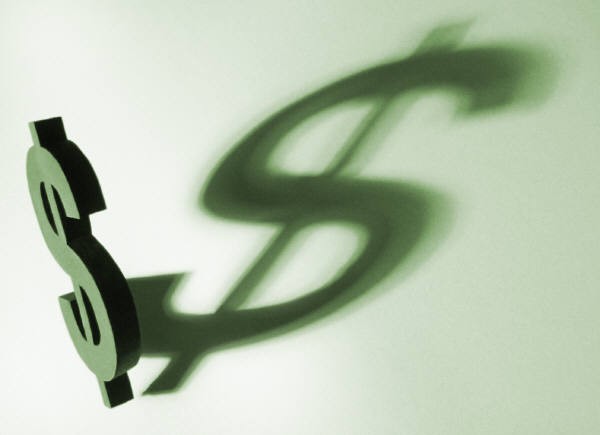 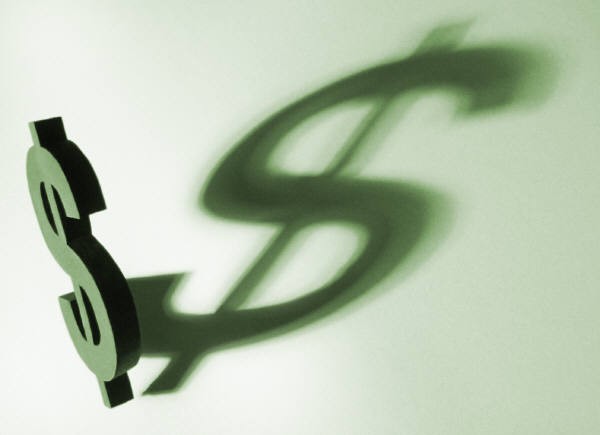 High School PAREN TSFINANC IAL AID NIGHTBA R BA RA MO N GE R, CO MM U NI T Y L I A S O NFRO M TH E A L A S KA CO M MI S SI O NS O N P O S T SE C O NDA R Y E D U CA TI O N WI L L B E A T GLENNALLEN H I G H SC H O O L O N MONDAY , JA N UA RY 12, 2 0 1 5T O CO N D UC T A FI N A NC I A L A I D P RE SE N T A TI O N                           FRO M 6: 30 P M – 7 : 30 P M  (PRESENTATION WILL BE VIDEO CONFERENCED TO PARENTS IN KENNY LAKE AND SLANA SCHOOLS).SH E W I L L SP E A K O N T H E FA F SA , S CH O L A R SH I P S , L O A N S A ND GR A N T S.SH E  WI L L  A L SO  B E  S P E A KI N G  TO  GENNALLEN  & S LANA  SE NI O RS  O N        JA N UA RY  12th AND KENNY LAKE SENIORS ON JANUARY 13th DURI N G T H E S CH O O L DA Y .PL E A SE CO ME W I T H YO UR Q UE S TI O N S! !